O B J E D N Á V K A     2021077			                    Dne  15.12.2021Dodavatel:Kostka-kolobka, s.r.o.Purkyňova 649/127612 00  Brno - Medlánky                  IČ: 277 86 790        DIČ: CZ277 86 790Objednáváme: Koloběžky dle vlastního výběru v celkové ceně 40.000 Kč vč. DPH                                        Platbu provedeme dle vystavené faktury bezhotovostně. Fakturační údaje: 
Středisko volného času a zařízení pro DVPPDUHA Jeseník Průchodní 154 Jeseník 790 01                          IČO: 00852341 
Dodací adresa:  Středisko volného času a zař. pro DVPP DUHA Jeseník ,Průchodní 154, Jeseník 790 01								 Bc. Daniel  Krčmář							       ředitel SVČ DUHA Jeseník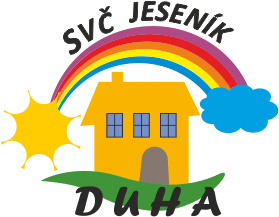 Středisko volného času a zařízení pro DVPP  DUHA JeseníkPrůchodní 154,  Jeseník 79001 IČO 00852341www.duhajes.cz   duha@duhajes.czT    584 401 262  -  777 945 741    Bankovní spojeníČeská spořitelna a.s.ExpozituraJeseníkČíslo účtu1901354329/0800IČ00852341ORJPO zřizená Městem Jeseník. Nejsme plátci DPH.Dodací lhůtaPředběžná řídící kontrola             Jméno                           Podpis                   Datum dle zákona č. 320/2001 Sb.                        Příkazce operace            :           Bc. Daniel  Krčmář                                        15.12.2021                                                    ředitel Správce rozpočtu           :            Zlámalová Eva                                              15.12.2021§ 6171  pol. 5139  ORG 202      účetní